UNDERGRADUATE CURRICULUM COMMITTEE (UCC)
PROPOSAL FORM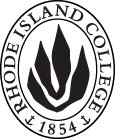 Cover page						Scroll over blue text to see further instructionsB.  NEW OR REVISED COURSESD. SignaturesD.1. ApprovalsChanges that affect General Education in any way MUST be approved by ALL Deans and COGE Chair.Changes that directly impact more than one department/program MUST have the signatures of all relevant department chairs, program directors, and relevant dean (e.g. when creating/revising a program using courses from other departments/programs). Check UCC manual 4.2 for further guidelines on whether the signatures need to be approval or acknowledgement.Proposals that do not have appropriate approval signatures will not be considered. Type in name of person signing and their position/affiliation.Send electronic files of this proposal and accompanying catalog copy to curriculum@ric.edu and a printed or electronic signature copy of this form to the current Chair of UCC. Check UCC website for due dates.D.2. AcknowledgementsA.1. Course or programCIS 470 Introduction to data scienceCIS 470 Introduction to data scienceCIS 470 Introduction to data scienceCIS 470 Introduction to data scienceReplacing A.2. Proposal typeCourse:  creationCourse:  creationCourse:  creationCourse:  creationA.3. OriginatorKyungsub Choi & Lisa BainHome departmentSOM  -  ACCT & CIS DeptSOM  -  ACCT & CIS DeptSOM  -  ACCT & CIS DeptA.4. RationaleRequired for the launch of a new Data Science Minor for the Fall 2017 semester.  This new course is needed to cover the fundamentals of data analytics (descriptive, predictive, and prescriptive) and the methods used to identify insights (regression, nearest neighbor, classification, etc.) from the data.1. Data Science programs typically include both computer and math courses.  RIC currently has courses that cover the fundamentals of information systems as well as the required math content for the minor but not courses in data science or data visualization.  Therefore, two new courses are needed.  This is one of the two new courses being proposed.  2. The Data Science field one of the fasting growing sectors of the IT industry.  There are many organizations requiring this skill and other institutions offering minors, bachelors and graduate studies in this area.  3. This minor will be used to establish the foundation for a future graduate program/certificate in Data Science.  The intent is to cross list the course.  Required for the launch of a new Data Science Minor for the Fall 2017 semester.  This new course is needed to cover the fundamentals of data analytics (descriptive, predictive, and prescriptive) and the methods used to identify insights (regression, nearest neighbor, classification, etc.) from the data.1. Data Science programs typically include both computer and math courses.  RIC currently has courses that cover the fundamentals of information systems as well as the required math content for the minor but not courses in data science or data visualization.  Therefore, two new courses are needed.  This is one of the two new courses being proposed.  2. The Data Science field one of the fasting growing sectors of the IT industry.  There are many organizations requiring this skill and other institutions offering minors, bachelors and graduate studies in this area.  3. This minor will be used to establish the foundation for a future graduate program/certificate in Data Science.  The intent is to cross list the course.  Required for the launch of a new Data Science Minor for the Fall 2017 semester.  This new course is needed to cover the fundamentals of data analytics (descriptive, predictive, and prescriptive) and the methods used to identify insights (regression, nearest neighbor, classification, etc.) from the data.1. Data Science programs typically include both computer and math courses.  RIC currently has courses that cover the fundamentals of information systems as well as the required math content for the minor but not courses in data science or data visualization.  Therefore, two new courses are needed.  This is one of the two new courses being proposed.  2. The Data Science field one of the fasting growing sectors of the IT industry.  There are many organizations requiring this skill and other institutions offering minors, bachelors and graduate studies in this area.  3. This minor will be used to establish the foundation for a future graduate program/certificate in Data Science.  The intent is to cross list the course.  Required for the launch of a new Data Science Minor for the Fall 2017 semester.  This new course is needed to cover the fundamentals of data analytics (descriptive, predictive, and prescriptive) and the methods used to identify insights (regression, nearest neighbor, classification, etc.) from the data.1. Data Science programs typically include both computer and math courses.  RIC currently has courses that cover the fundamentals of information systems as well as the required math content for the minor but not courses in data science or data visualization.  Therefore, two new courses are needed.  This is one of the two new courses being proposed.  2. The Data Science field one of the fasting growing sectors of the IT industry.  There are many organizations requiring this skill and other institutions offering minors, bachelors and graduate studies in this area.  3. This minor will be used to establish the foundation for a future graduate program/certificate in Data Science.  The intent is to cross list the course.  Required for the launch of a new Data Science Minor for the Fall 2017 semester.  This new course is needed to cover the fundamentals of data analytics (descriptive, predictive, and prescriptive) and the methods used to identify insights (regression, nearest neighbor, classification, etc.) from the data.1. Data Science programs typically include both computer and math courses.  RIC currently has courses that cover the fundamentals of information systems as well as the required math content for the minor but not courses in data science or data visualization.  Therefore, two new courses are needed.  This is one of the two new courses being proposed.  2. The Data Science field one of the fasting growing sectors of the IT industry.  There are many organizations requiring this skill and other institutions offering minors, bachelors and graduate studies in this area.  3. This minor will be used to establish the foundation for a future graduate program/certificate in Data Science.  The intent is to cross list the course.  A.5. Date submittedJan 27, 2017 A.6. Semester effective A.6. Semester effectiveFall 2017Fall 2017A.7. Resource impactFaculty PT & FT: Faculty FTFaculty FTFaculty FTFaculty FTA.7. Resource impactLibrary:N/AN/AN/AN/AA.7. Resource impactTechnologyNo additional technology resources will be needed. Any software requirements will be coordinated with USS, installed in the dedicated Alger 104 networking lab, or provided directly to the students.  No additional technology resources will be needed. Any software requirements will be coordinated with USS, installed in the dedicated Alger 104 networking lab, or provided directly to the students.  No additional technology resources will be needed. Any software requirements will be coordinated with USS, installed in the dedicated Alger 104 networking lab, or provided directly to the students.  No additional technology resources will be needed. Any software requirements will be coordinated with USS, installed in the dedicated Alger 104 networking lab, or provided directly to the students.  A.7. Resource impactFacilities:The CIS courses that are part of the minor will use the existing classrooms and computers labs. The CIS courses that are part of the minor will use the existing classrooms and computers labs. The CIS courses that are part of the minor will use the existing classrooms and computers labs. The CIS courses that are part of the minor will use the existing classrooms and computers labs. A.8. Program impactCIS and MATH (Due to a prerequisite of the new course)CIS and MATH (Due to a prerequisite of the new course)CIS and MATH (Due to a prerequisite of the new course)CIS and MATH (Due to a prerequisite of the new course)CIS and MATH (Due to a prerequisite of the new course)A.9. Student impactNew minor available in Data ScienceNew minor available in Data ScienceNew minor available in Data ScienceNew minor available in Data ScienceNew minor available in Data ScienceA.10. The following screen tips are for information on what to do about catalog copy until the new CMS is in place; check the “Forms and Information” page for updates. Catalog page.   Where are the catalog pages?   Several related proposals?  Do not list catalog pages here. All catalog copy for a proposal must be contained within a single file; put page breaks between sections. Make sure affected program totals are correct if adding/deleting course credits.A.10. The following screen tips are for information on what to do about catalog copy until the new CMS is in place; check the “Forms and Information” page for updates. Catalog page.   Where are the catalog pages?   Several related proposals?  Do not list catalog pages here. All catalog copy for a proposal must be contained within a single file; put page breaks between sections. Make sure affected program totals are correct if adding/deleting course credits.A.10. The following screen tips are for information on what to do about catalog copy until the new CMS is in place; check the “Forms and Information” page for updates. Catalog page.   Where are the catalog pages?   Several related proposals?  Do not list catalog pages here. All catalog copy for a proposal must be contained within a single file; put page breaks between sections. Make sure affected program totals are correct if adding/deleting course credits.A.10. The following screen tips are for information on what to do about catalog copy until the new CMS is in place; check the “Forms and Information” page for updates. Catalog page.   Where are the catalog pages?   Several related proposals?  Do not list catalog pages here. All catalog copy for a proposal must be contained within a single file; put page breaks between sections. Make sure affected program totals are correct if adding/deleting course credits.A.10. The following screen tips are for information on what to do about catalog copy until the new CMS is in place; check the “Forms and Information” page for updates. Catalog page.   Where are the catalog pages?   Several related proposals?  Do not list catalog pages here. All catalog copy for a proposal must be contained within a single file; put page breaks between sections. Make sure affected program totals are correct if adding/deleting course credits.A.10. The following screen tips are for information on what to do about catalog copy until the new CMS is in place; check the “Forms and Information” page for updates. Catalog page.   Where are the catalog pages?   Several related proposals?  Do not list catalog pages here. All catalog copy for a proposal must be contained within a single file; put page breaks between sections. Make sure affected program totals are correct if adding/deleting course credits.Old (for revisions only)NewB.1. Course prefix and number CIS 470B.2. Cross listing number if anyCIS 570B.3. Course title Introduction to Data ScienceB.4. Course description Domain knowledge in mathematics, statistics, machine learning, and databases that pertains to specific data and information extraction are introduced. Students use these tools to solve unstructured problems. B.5. Prerequisite(s)CIS 352 and MATH 248 or consent of department chairB.6. OfferedFall B.7. Contact hours 4B.8. Credit hours4B.9. Justify differences if anyB.10. Grading system LetterB.11. Instructional methodsFtF, Hybrid, or OnlineB.12.CategoriesRequired for new Data Science Minor New elective possible for SOM majors and other majorsNew restricted elective for CIS MajorsB.13. Is this an Honors course?NoB.14. General EducationNoB.15. How will student performance be evaluated?Exams, Quizzes, Project, Assignments, & in-class activitiesB.16. Redundancy statementNo redundancyB. 17. Other changes, if anyB.18. Course learning outcomesStandard(s)How will they be measured?Understand & define the data science domain Utilize the mathematics, statistics, machine learning, and databases skills to solve unstructured business problemsInterpret the results for business insightsApply the results and insights to formulate optimal resolutionsExams, assignments, and projectsB.19. Topical outlineFundamentals of Data ScienceDefinitions and BackgroundWhat is DataficationData Science Field Survey and Trends
Learning the toolsRPythonJupyterTableau
Descriptive statistics & Data visualization Analyzing data sets for descriptive statistics and data visualizationCase Study 
Predictive statistics & Data visualizationAnalyzing data sets for predictive statistics and data visualizationCase Study 
Prescriptive statistics & Data visualization Analyzing data sets for predictive statistics and data visualizationCase study 
Basic Machine Learning Algorithms Linear Regression, k-Nearest Neighborsk-means
Advanced data science topics and problemsReview of Research StudiesCase studyNamePosition/affiliationSignatureDateJane PrzybylaChair of  Acct and CIS DeptJeff MelloDean of School of ManagementNamePosition/affiliationSignatureDateChristopher TeixeiraChair of Math and CSCI DeptEarl SimsonDean FASTab to add rows